Superintendent’s Memo #049-20
Revised March 23, 2020
COMMONWEALTH of VIRGINIA 
Department of Education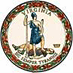 DATE: 	February 21, 2020TO: 		Division SuperintendentsFROM: 	James F. Lane, Ed.D., Superintendent of Public InstructionSUBJECT: 	Jobs for Virginia Graduates Competitive Grant Award Application for School Year 2020-2021The Virginia General Assembly will allocate state funds for fiscal year 2021 for the Jobs for Virginia Graduates (JVG) program pending the inclusion of additional funds in the 2020-2022 biannual budget. Even though the budget is not yet final in the General Assembly, JVG must process applications by March 31 if programs are to open in the fall of 2020.  The primary mission of the JVG program is to assist high school students who are at risk of dropping out or have other barriers to graduation and provide additional supports that enable these students to graduate and to secure and retain quality jobs.  The funds are being provided in order to increase the funding in existing JVG programs and to add additional JVG programs in local school divisions using the Jobs for America's Graduates (JAG) national model.Three programs – the senior-only model, the multiyear model for grades 9-12, and the middle school model for grades 7 and 8 – may be offered independently or in combination.  School divisions may use the grant funds to employ a job specialist who will work directly with the students that meet the program criteria.  New job specialists are required to attend the JAG National Training Seminar in the month of July.  The JVG model presently serves students in 16 school divisions across the Commonwealth of Virginia.  The Department of Education serves as fiscal agent for these programs.School divisions that are interested in submitting a JVG Competitive Grant Award Application for the next fiscal year (July 1, 2020-June 30, 2021) must complete the attached application packet and submit two copies with original signatures.  The JVG Competitive Grant Award Application packets must be received no later than 5 p.m. on April 30, 2020, or postmarked no later than midnight April 30, 2020.Application packets must be mailed to:  David S. Eshelman, Director, Workforce Development and Initiatives, Office of Career, Technical, and Adult Education, Virginia Department of Education, P. O. Box 2120, Richmond, VA 23218-2120.For hand-carried documents, the street address is:  James Monroe Building, 21st Floor, Career, Technical, and Adult Education, 101 North 14th Street, Richmond, VA 23219.All inquiries for information should be directed to:  Rachel Blanton, CTE Senior Budget and Grants Manager, Career, Technical, and Adult Education, Virginia Department of Education, at (804) 225-3349 or email at rachel.blanton@doe.virginia.gov; or Barry Glenn, JVG President and CEO, at (804) 513-1931 or email at rbarryglenn@gmail.com.JFL/DSE/aarAttachment:Jobs for Virginia Graduates (JVG) Competitive Grant Award Program Introduction and Application Packet (Word)